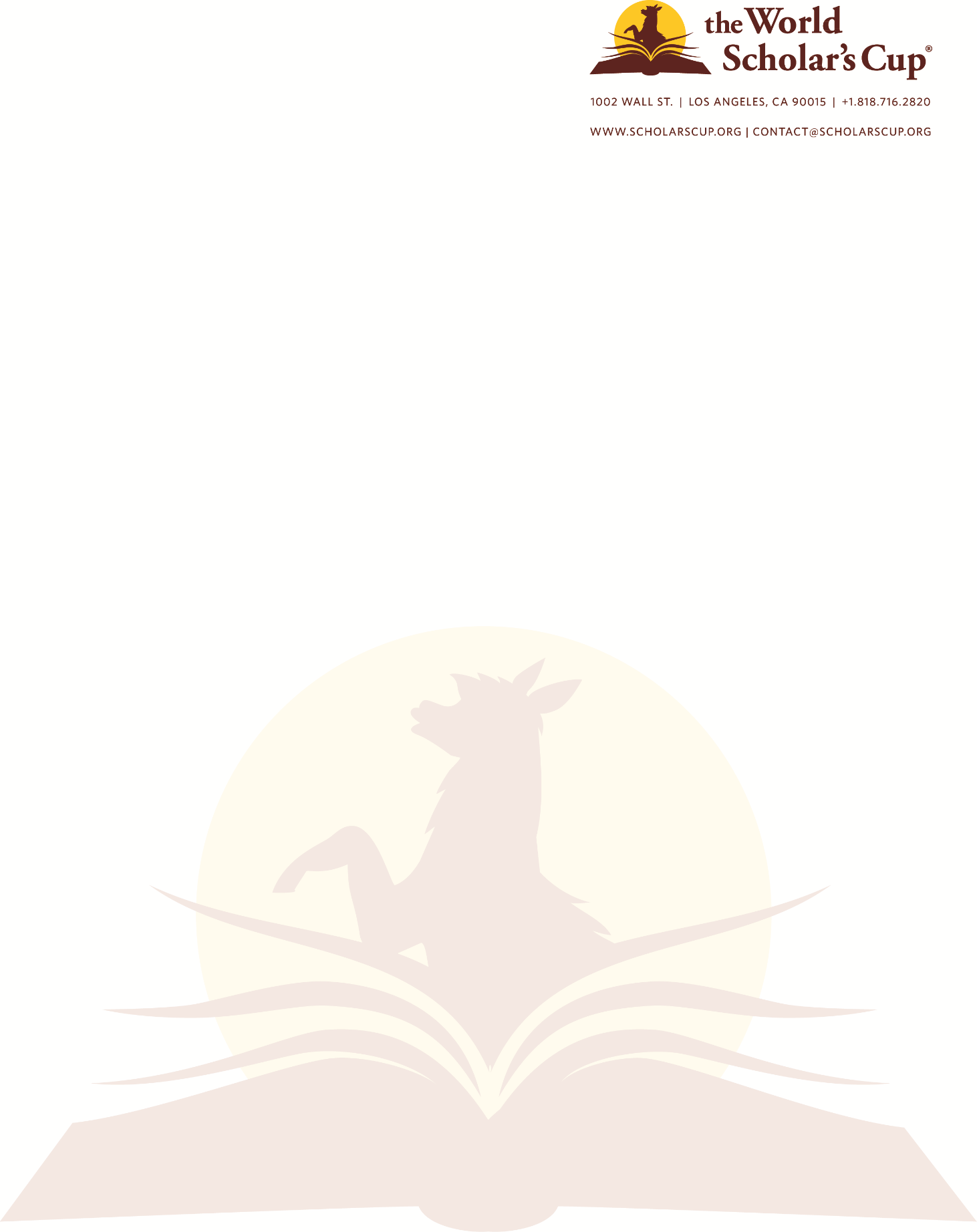 World Scholar’s Cup | Delhi NCR RoundJanuary 19 – 20, 2016 | Registration FormFee InformationStudent Details
(Students born before 1st July 2001 will compete in the senior division. Students born after 1st July 2001 will compete in Junior division) Note: Please use copy and paste to extend the above section of this form if you have additional teams.Adult Registration Information Delegation-Attached Adjudicators (DAAs)Please designate one adult for every three teams in your delegation to attend adjudicator training. They may be asked to judge debates.                                                                          Special NeedsPayment OptionsRegistration Fee is Non-Refundable.  However change of participants is permissible till 5th January, 2016.Deadline for Registration: 30th December, 2015Please visit www.ipsindirapuramncr.com to register and www.scholarscup.org for complete details about the tournamentEmail this form complete in all respects to the address below: -           wsc.indirapuram@gmail.com For all queries contact:Phone:+91-9560994659 / +91-9560994649School Name:School Address, Website,  Email and Phone:Contact person: Contact person’s designation:Contact person’s mobile:Contact person’s email:Independent or School delegation:FeeFeeFeeINR$EuroTotal No. of ParticipantsSubtotalTotal Registration fee Per student (Including Conference Kit & Meals) 42006556Accommodation Fee
Type 1: - Per person Per day (on triple/quadruple sharing basis inclusive of breakfast)22003430Type 2: -  A.C. Classrooms Per person Per day (on multi sharing basis inclusive of breakfast)7001110Note:- 1. Check in and check out would be at 12 noon.2. There are limited host families available for International Students.  Kindly let us know at the earliestNet TotalDivision (Jr. 10-14 yrs & Sr. 15+ yrs)First 
NameFamily NameEmailAge on 1.7.2016Male/
FemaleTeam 1Team 1Team 1Team 2Team 2Team 2Team 3Team 3Team 3Team 4Team 4Team 4Team 5Team 5Team 5Number of TeamsNumber of DAAs:Name/s of DAA/ faculty escort:1.2.3.Please describe any food allergies and/or dietary preferences below.Please describe any other special needs (e.g wheelchair accessibility) belowOnline Transfer / NEFTCheque / Demand DraftKindly add the transfer of funds charges to the registration fee.Bank Details: -Bank : - HDFC Bank Ltd.A/C No : -05901450000191 (Savings)Branch: - Indirapuram, GhaziabadIFSC Code: - HDFC 0000590Please email the transaction number for confirmation of paymentCheque/DD will be acceptable in the name of “Indirapuram Public School” payable at New Delhi/Ghaziabad.Dated____________ Cheque/D.D No.____________Amount ____________Send Cheque / DD No. to : Mrs. Rita Singh, Director, Indirapuram Public Schools, 6, Nyay Khand 1, Indirapuram,                Uttar Pradesh -201014                                                 Please superscribe the envelope: ”The World Scholar’s Cup”